AGENDA 2016-2017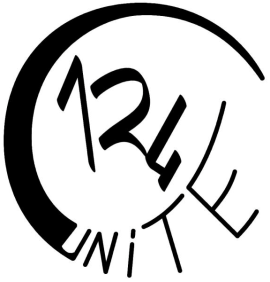 Horaire des réunions : 	dimanche de 9h30 à 17h (toute l’année)Demi-réunion :		dimanche de 13h à 17hSeptembre	10 – journée « castor » 17 – journée « castor »25 – réunion de rentréeOctobre	2 – réunion14 au 16 (TU : formation pour les animateurs)23 - réunionNovembre11 au 13 : we de section27 – réunionDécembre 4 – demi-réunionJanvier Pas de réunionFévrier		5 – réunion12 – réunionMars		12 – réunion19 – réunion25-26 – 24h vélo 26 – réunion, selon la sectionAvril		23 – réunion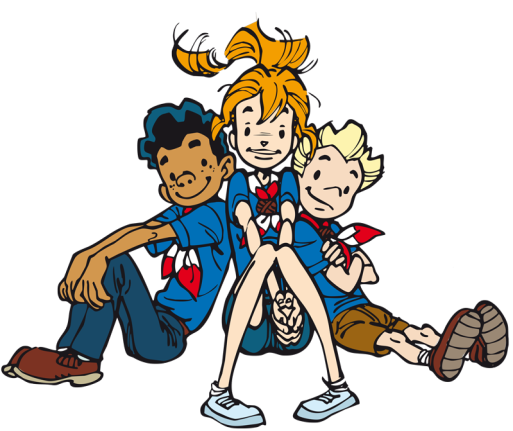 28-30 – Week-end d’unitéMai7 – réunion (la dernière !)